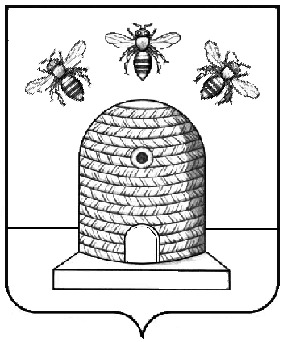 АДМИНИСТРАЦИЯ ГОРОДА ТАМБОВАТАМБОВСКОЙ ОБЛАСТИКОМИТЕТ ОБРАЗОВАНИЯПРИКАЗ09.12.2019				         г.Тамбов				         № 1350О проведении школьного этапа Всероссийских спортивных соревнований школьников «Президентские состязания»В соответствии с приказом управления образования и науки Тамбовской области от 10.10.2019 №2987 «О проведении школьного                и муниципального этапов Всероссийских спортивных соревнований школьников «Президентские состязания» и с целью совершенствования работы по сохранению здоровья учащихся ПРИКАЗЫВАЮ:1. Утвердить Рекомендации по проведению школьного этапа Всероссийских спортивных соревнований школьников «Президентские состязания» (далее – «Президентские состязания») (приложение №1).2. МКУ «Центр сопровождения образовательной деятельности» (Клейменова) организовать в период с 03 декабря 2019 года по 03 февраля 2020 года проведение «Президентских состязаний».3. Директорам муниципальных общеобразовательных организаций:3.1. Организовать и провести «Президентские состязания»                                в соответствии с Рекомендациями.3.2. Предоставить график проведения «Президентских состязаний»           до 20 декабря 2019 года на электронную почту: csodtmb@mail.ru (с пометкой «График. Президентские состязания») в соответствии с приложением №2.3.4. Предоставить отчет о проведении «Президентских состязаний»             до 03 февраля 2020 года на электронную почту: csodtmb@mail.ru (с пометкой «Отчет. Президентские состязания») в соответствии с приложением №3.4. Контроль за исполнением настоящего приказа возложить                    на заместителя председателя комитета образования администрации города Тамбова Тамбовской области Л.А.Вановскую.Председателькомитета образования 							        Е.Д.Выжимов